DESPEINATE Y VIVE FELIZ¡No tengas miedo a despeinarte!Reírte a carcajadas, viajar, volar, correr, meterse en el mar,
quitarte la ropa... todas estas cosas despeinan. Besar a la persona que quieres y jugar, despeina. Cantar hasta que te quedes sin aire, despeina. Bailar hasta no tener fuerzas y aliento, te deja el pelo irreconocible. Así que discúlpame si me ves con pelos locos.Sólo quiero ser feliz
Somos todo amor, y necesitamos vivir enamorándonos de la vida, de nosotros mismos y aquellos que están a nuestro lado.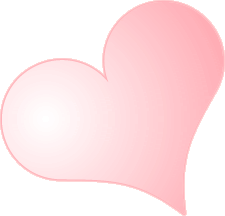 ¡Tú vales mucho!
Dentro de tu gran capacidad de amarestá el de amarte a ti mismo, el de entregar de ti mismo para poder amar y ayudar a los demás. Eso es algo que te hace especial como persona y algo que te da un gran valor en los ojos de los demás: tener ojos, amor y bondad para con ellos.Nada en este mundo merece que tus ojos siempre derramen lágrimas… nada amerita que tu corazón se llene de inquietudes, pues desde el fondo de tu ser tienes que sacar esa fortaleza que Dios te dio desde el instante mismo en que te creó, para bien de la vida… para que camines por el mundo con la frente en alto y sepas afrontar cualquier situación que te lastime.En tu interior encontrarás la fortaleza,fuerza, esperanza, vida y amor que necesitas… No pierdas nunca el camino, fortalécete de amor, paz, cordura y cuando encuentres el equilibrio en tu ser sabrás qué hermosa es la vida y encontrarás la verdadera felicidad.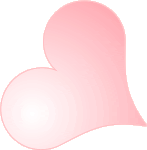 MI MEJOR AMIGODice una linda leyenda árabe que dos amigos viajaban por el desierto y en un determinado punto del viaje discutieron. El otro, ofendido, sin nada que decir, escribió en la arena:
Hoy, mi mejor amigo me pegó una bofetada en el rostro.Siguieron adelante y llegaron a un oasis donde decidieron refrescarse. El que había sido abofeteado y lastimado comenzó a ahogarse, siendo salvado por el amigo.Al recuperarse tomó un estilete y escribió en una piedra:
Hoy mi mejor amigo me salvó la vida.